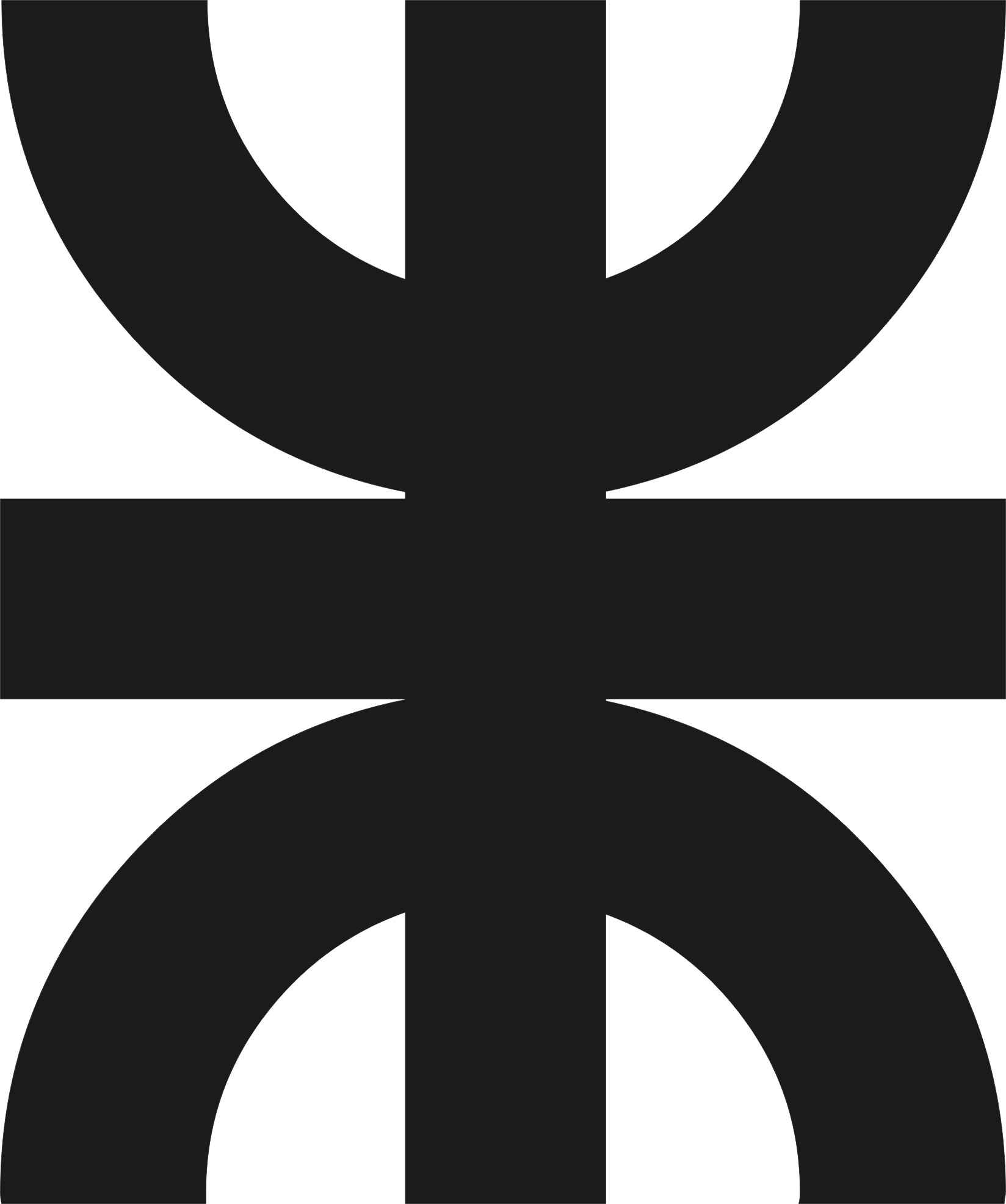 SOLICITUD DE CURSADO DE ASIGNATURAS SIN PASEGeneral Pacheco,  18 de marzo de 2020Al Sr. Decano de la 
Facultad Regional General Pacheco
Ing. Jose Luis Garcia
S.                         /                       D.			El/La que suscribe tiene el agrado de dirigirse a Ud. con el fin de solicitar cursada sin pase en la Facultad Regional  de la/s asignatura/s que detallo a continuación: , fundamentando tal motivo por las siguientes razones: . APELLIDO Y NOMBRES: LEGAJO Nº: 18 -  D.N.I. Nº:  TEL.: MAIL:  CUIL Nº:  ESPECIALIDAD:  DOMICILIO:   LOCALIDAD:  C.P: Declaro que:  Cumplo con el régimen de correlativas respecto de las asignaturas que solicito cursar. /  Me encuentro alcanzado por el Artículo 5.3.1 de la Ordenanza Nº 1549. Sin otro particular, lo saludo muy atentamente.__________________________ FIRMA DEL SOLICITANTE__________________________ FIRMA DEL DIRECTORDEPARTAMENTO DE LA ESPECIALIDAD AUTORIZA SI NO